DNEVNI URNIK DNEVNI URNIKDNEVNI URNIK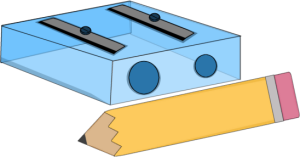  DNEVNI URNIK (predloga za najmlajše)
Sličice dodatnih ur, če želite urnik časovno oblikovati drugače: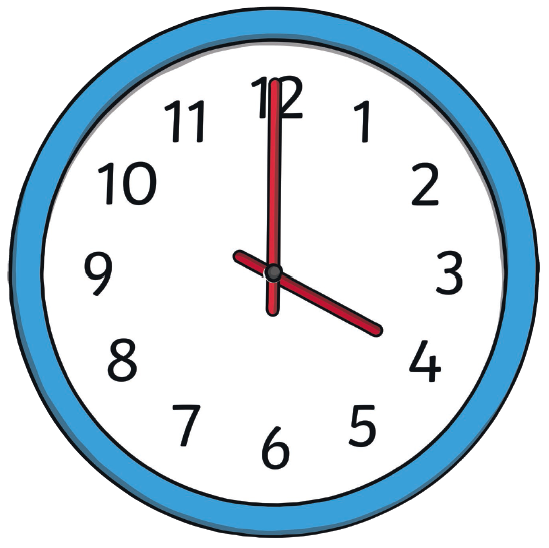 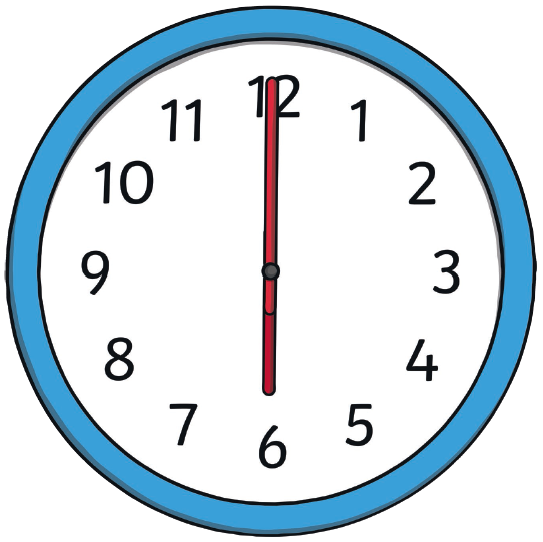 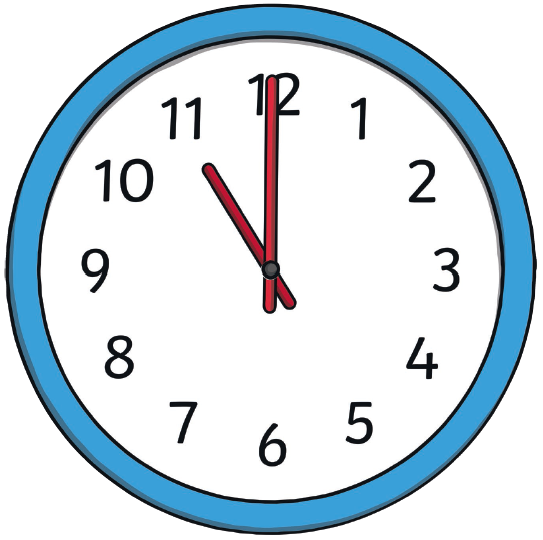 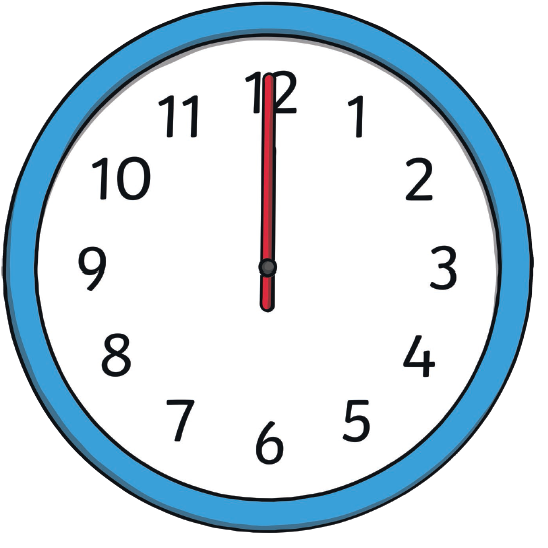 PRED 9.00DOBRO JUTROPospraviš posteljo, se umiješ, preoblečeš in poješ zajtrk.9.00-10.00Čas za sprehodZ družino greš na svež zrak.10.00-13.00Čas za šoloNarediš, kar ti je poslala učiteljica; če tega ni: bereš / ustvarjaš (rišeš, izdeluješ) / pomagaš pri kuhanju/spečeš.13.00Kosilo14.00-15.00Hišna opravilaOdneseš smeti, pomiješ posodo, pospraviš sobo.15.00-17.00Čas za šoloNarediš, kar ti je poslala učiteljica; če tega ni: bereš / ustvarjaš (rišeš, izdeluješ) / rešuješ naloge na računalniku.17.00-19.00Čas za »fino se imet«Če je lepo vreme – pojdi na svež zrak. To je tudi čas za telefon, tablico, računalnik, TV… in seveda branje.19.00Večerja20.00 …Čas pred spanjemČe si se prej držal dogovorjenega urnika, zdaj lahko gledaš TV, si na telefonu…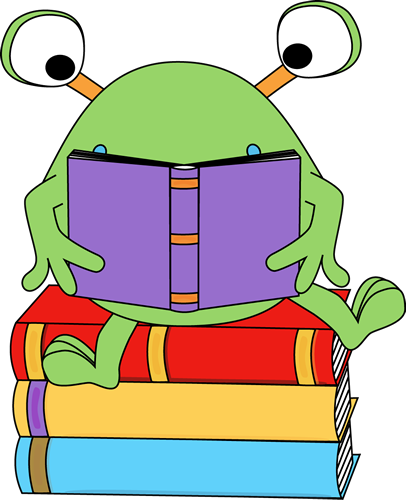 21.00Čas za spanjeTuširanje, umivanje zob, spanje.PRED 9.009.00-10.0010.00-13.0013.0014.00-15.0015.00-17.0017.00-19.0019.0020.00 …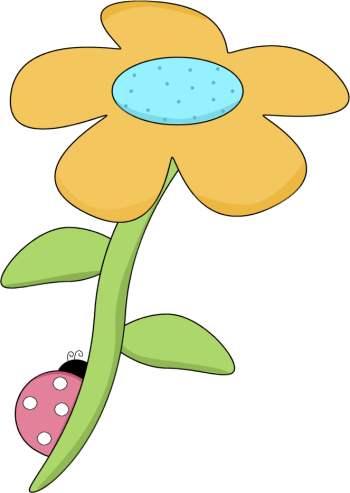 21.00PRED 9.009.00-10.0010.00-13.0013.0014.00-15.0015.00-17.0017.00-19.0019.0020.00 …21.00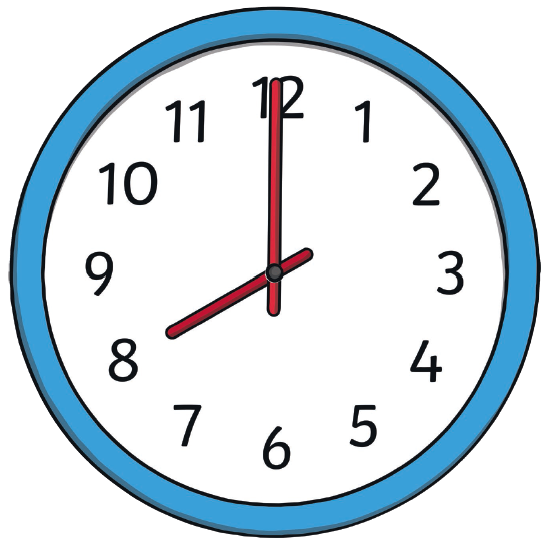 DOBRO JUTRO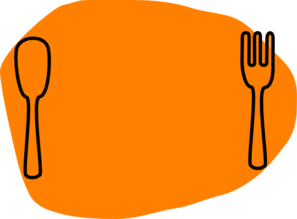 Zajtrk 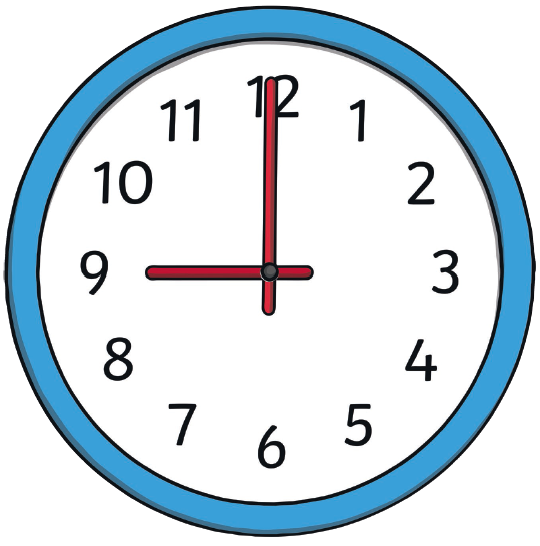 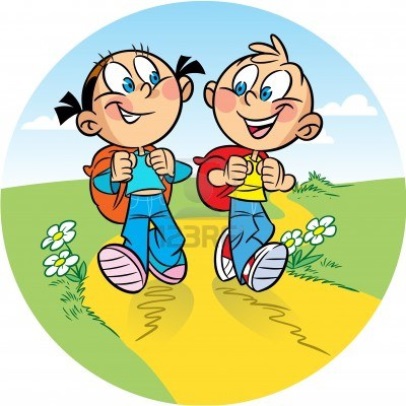 Čas za sprehod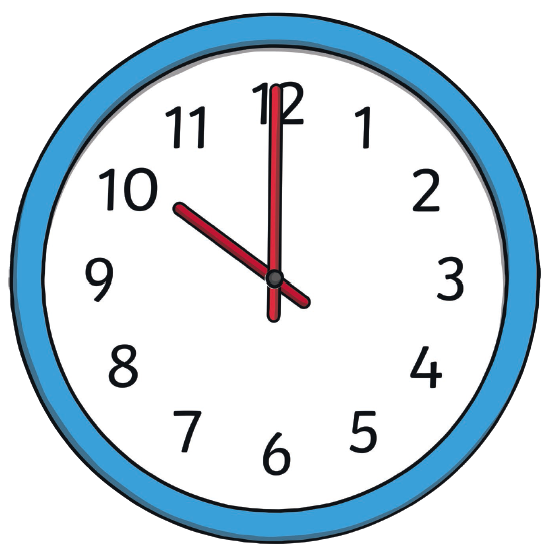 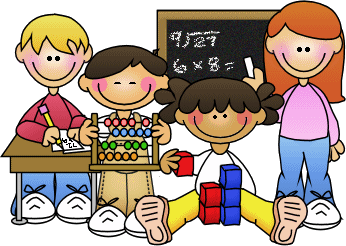 Čas za šolo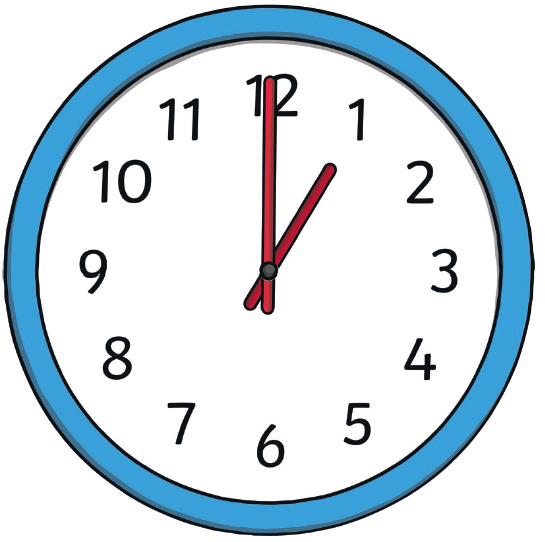 Kosilo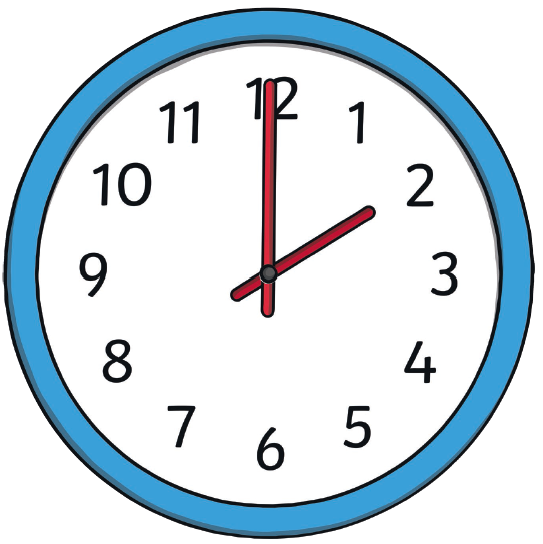 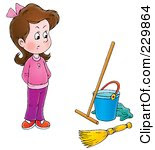 Hišna opravila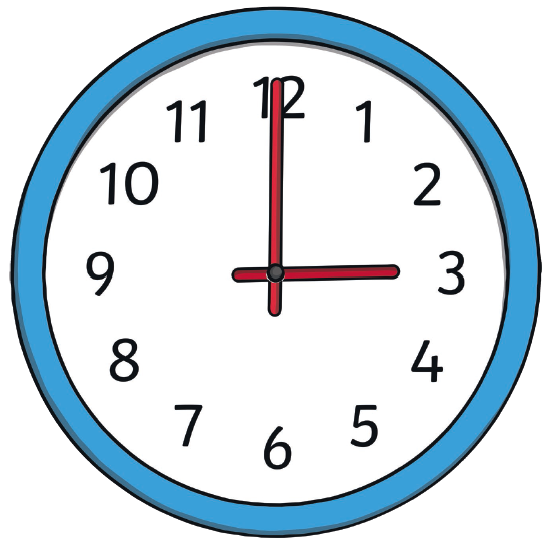 Čas za šolo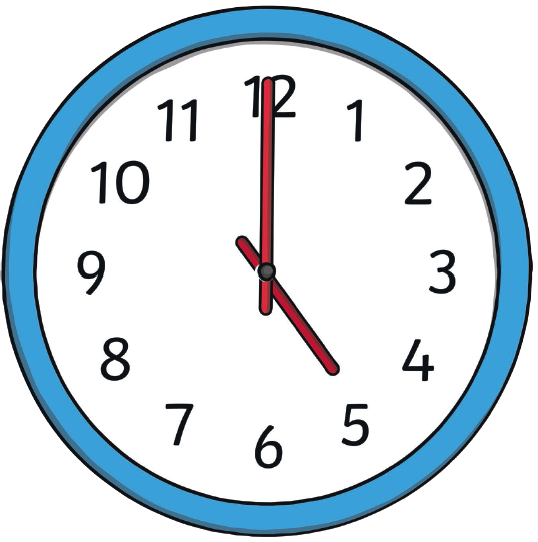 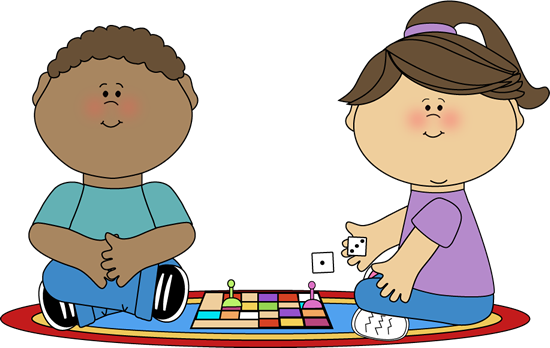 Čas za igro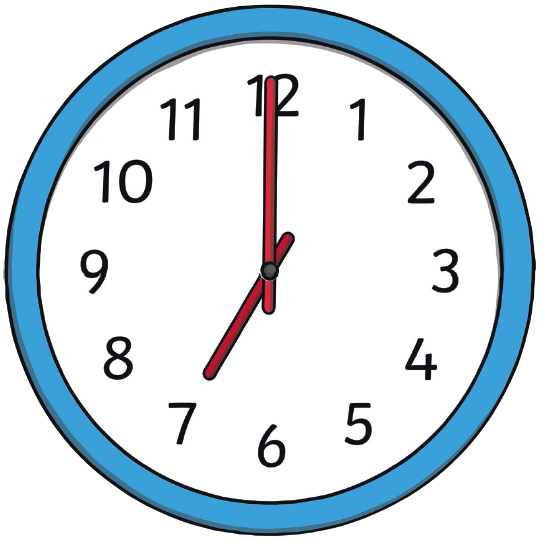 Večerja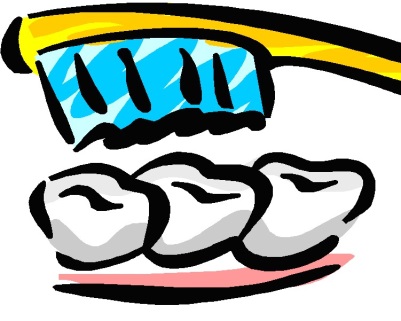 Čas pred spanjem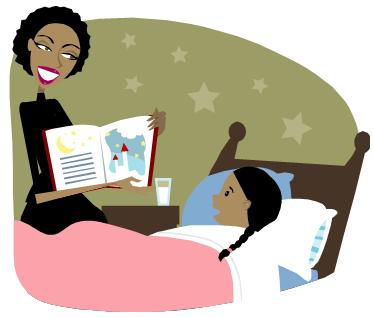 Čas za spanje